 English Exam Guide 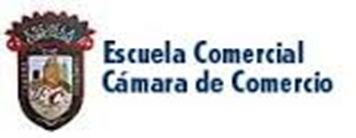 1) Complete the sentences with the SIMPLE PAST of the verbs in parentheses:a) They ____________________ (watch) TV last night.b) Priscilla ____________________ (talk) to her friends all day.c) I ___________________ (have) a terrible headache yesterday.d) Bob _____________________ (come) home from school late.e) They ____________________ (arrive) late and ___________________ (miss) the bus.2. Complete with a comparative adjective and all the necessary words.a. Snakes are ............................. (fast) snails.b. London is ............................ (big) Madrid.c. Snails are ........................... (slow) snakes.d. My literature book is .................................. (difficult) my English book.e. Lord of the Rings is ................................... (interesting) Mission Impossible.3.Fill in the blanks with possessive pronouns or adjectives.1. That policeman is a friend of …………….. (mine / my)2. Honey, I have lost ………………. keys. (my / mine)3. It is easy to lose ……………… temper when one is criticized. (ones / one’s)4. The cat is in a good mood. It’s just had ……………… breakfast. (it’s / its)5. He watched each gesture of ……………. as if she was a stranger. (her / hers)6. My work is no business of ………………. (your / yours)7. The teacher told the children to open ……………….. books. (their / there)8. How is that cousin of ………………? (your/ yours)9. A friend of …………… has invited me to France. (my / mine)4. Change the verbs in brackets into the past tense. Some are regular and some are irregular.Yesterday (to be) _______________ a busy day. I (wake) _______________ up at 6am, (have) _______________ breakfast quickly and then I (go) _______________ to work. I (finish) _______________ at noon and then (eat) _______________ some lunch. Afterwards I (drive)  _______________ to the shops, (buy) _______________ some paint and then (paint) _______________ my bedroom. My housemate (come) _______________ home from work so I (help) _______________him paint his room, then we (repair) _______________ his chair as it (wobble) _______________ a lot. I (wish)_______________ I hadn’t, as I hurt my hand! After that,  I (clean) _______________ my house. I (vacuum) _______________ all the downstairs and then (tidy) _______________ up the living room and the kitchen. I was pretty tired by then so I (eat) ate some dinner, (yawn) _______________, and (go) _______________ to bed!